Многофункциональноепособие для детей дошкольного возраста 1. ФИО воспитателя: Межина Людмила Ивановна2. Название многофункционального пособия: «Шагодум»3. Направление (образовательная область) использования: ПознавательноеДидактическое пособие «Шагодум».Оборудование: игровой коврик, мягкий кубик, дидактические пособия к игре.Возраст. От 4 до 7 летДидактические задачи: способствовать обобщению и закреплению новых знаний, расширению имеющихся у них представлений о предметах и явлениях природы, растениях, животных.Образовательные: способствовать развитию памяти, внимания, наблюдательности;развитию умению высказывать свои суждения, делать умозаключения. Речевые: совершенствовать связную речь дошкольников;Расширять и активизировать словарный запас в соответствии с возрастом;Совершенствовать лексико-грамматические категории языка.Развивающие: развивать речевое творчество, внимание, память,логическое мышление, ориентировку в пространстве.Воспитательные: желание принимать участие в совместной игровойдеятельности, дружелюбное отношение к товарищам по игре.Использование данного пособия позволяет решить задачи в образовательных областях:Социально-коммуникативное развитиеРазвитие игровой деятельности: способствовать становлениюсамостоятельности, целенаправленности и саморегуляции собственныхдействий детей.Познавательное развитиеРечевое развитие : развивать связную речь ребенка, его речевое творчество через практическую деятельность.Практическое применение: игровой коврик «Шагодум» может использоватьсяна индивидуальных, фронтальных занятиях, а также в самостоятельных играх детей.Методика работы с ресурсом:«Шагодум» представляет собой полотно 1,5х1м., на котором есть карманы длядидактического материала. Перед началом игры педагог раскладывает вкарманы игрового поля картинки-задания. В каждом кармане – примерно 5-6картинок. Коврик удобен в использовании, т.к:Участвовать в игре могут сразу 1-2 игрока или 1-2 команды;Его могут перемещать по группе сами дети;Есть возможность замены учебного материала;Можно использовать его в качестве образовательной и игровой мотивации;Даёт возможность педагогу использовать сразу несколько дидактических игр;Удобен в хранении;Постепенно дидактический материал пополняется и усложняется, чтобы интерес к игре не угасал; Дополнительно к пособию созданы тематические картотеки:«транспорт», «фрукты», «овощи», «мебель» и т.д.Образовательные ситуации:Игроки с помощью игрового кубика или методом жеребьёвки определяютпоследовательность вступления в игру и следуя правилам игрового пособия,выполняют пошагово задания, пока не дойдут до финиша.Правила игры:1. В игре могут участвовать от 2 – 4 человек или сразу 2 команды.2. Определить при помощи жребия, кто будет ходить первым.3. Игроки бросают кубик по очереди и передвигаются вперед по игровой дорожке, выполняя задания.4. Если у ребенка выпал красный квадрат, ход переходит второму игроку.5. Становясь на определенный квадрат на игровой дорожке, ребеноквынимает из кармана на игровом поле конверт с заданием. После того какзадание выполнено, игрок продолжает игру. Если задание не выполнено,игрок стоит на месте и пропускает ход. (Игрок может попросить помощи удрузей, если сам не может ответить на задание).6. Побеждает тот, кто первый дойдет до финиша. Игра ведется, пока еене закончит последний игрок.7. В последний карман (на усмотрение педагога) можно положить картинку –приз, который получают игроки по окончании игры или за каждый правильный ответ ребенок получает медаль.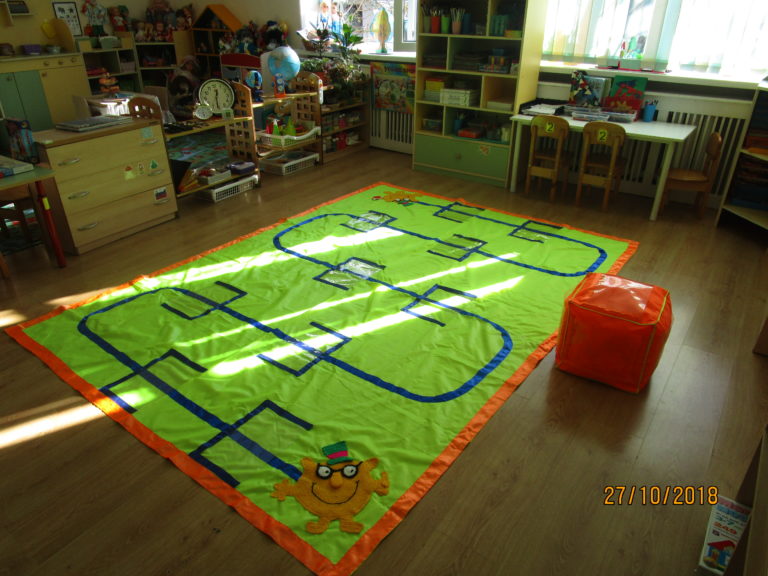 